Český jazykČtu hlasitě i potichu texty, které jsou pro mě přiměřeně náročné, a rozumím jim.Znám a chápu pravidla komunikace, respektuji je.Vyjadřuji se slovně i beze slov tak, aby mi ostatní rozuměli.Při běžných mluvených projevech dokážu ostatním sdělit své zážitky. Vím jak sedět, aby se mi dobře psalo.Píši správné tvary písmen a čísli.Zvládnu napsat jednoduché sdělení tak, aby mu ostatní porozuměli.Poskládám obrázky podle děje, dokážu podle nich vyprávět jednoduché příběhy.Umím rozčlenit slovo na hlásky, odliším krátké a dlouhé samohlásky, poznám rozdíl mezi zvukovou a grafickou podobou slova.Poznám slova opačného významu, umím je použít, vím, co je slovo souřadné, nadřazené a podřazené.Poznám a roztřídím slova, která znám, podle významu.Poznám podstatná jména, slovesa a přídavná jména.Při mluvení umím použít správné tvary podstatných, přídavných jmen a sloves.Umím spojit věty do souvětí a použít spojky a spojovací výrazy.Poznám větu oznamovací, rozkazovací, tázací a přací.Napíšu správné i, í, y, ý po tvrdých a měkkých souhláskách, ú, ů. Píši velká písmena na začátku věty a typických případech vlastních jmen osob, zvířat a místních pojmenování.Nahlas přečtu, nebo zpaměti přednesu texty tak, aby mi ostatní rozuměli, abych zaujal/a.Vyjádřím své pocity z přečteného textu.Poznám báseň, odliším pohádku od ostatních vyprávění.Na základě svých schopností pracuji tvořivě s textem.MATEMATIKA Počítám předměty nebo věci do 1000 a přiřadím číslo k množství.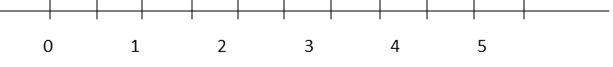 Přečtu, zapíšu a porovnám čísla do 1000.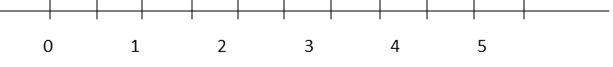 Uspořádám čísla a zobrazím je na číselné ose.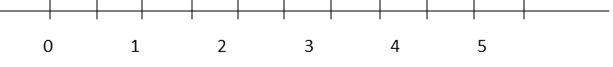 Zpaměti sčítám a odčítám čísla do 100.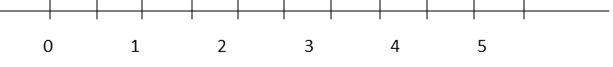 Řeším jednoduché slovní úlohy a logické hádanky.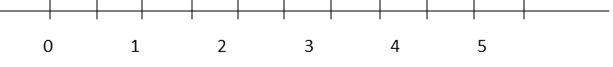 Orientuji se v čase, převedu hodiny na minuty a obráceně.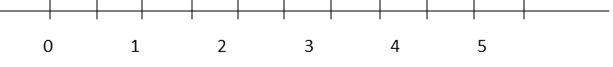 Zvládám orientaci v prostoru, používám výrazy vpravo, vlevo, pod, nad, před, za, nahoře, dole, vpředu a vzadu.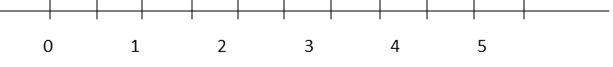 Doplním jednoduché tabulky a posloupnost čísel.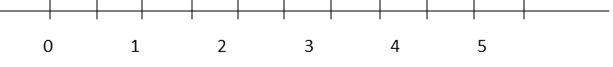 Poznám, pojmenuju a graficky znázorním přímku, úsečku, čtverec, trojúhelník, obdélník a kruh.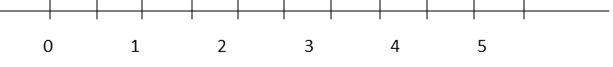 Umím používat pravítko, dokážu porovnat velikost útvarů. Změřím délku úsečky.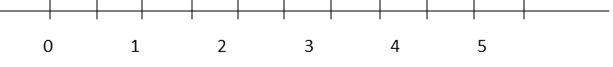 Poznám a znázorním jednoduché souměrné útvary ve čtvercové síti.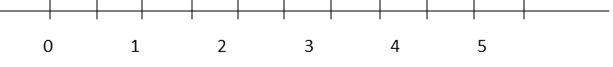 